Материалы для проведения промежуточной аттестациипо литературному чтению (1 класс)за 2019-2020 учебный годСпецификацияконтрольно-измерительных материалов для проведения промежуточной аттестации по литературному чтению обучающихся 1 классаНазначение работыРабота предназначена для проверки знаний и умений по предмету «Литературное чтение». С помощью этой работы осуществляется диагностика освоения планируемых результатов, разработанных на основе Федерального государственного стандарта начального общего образования по предмету «Литературное чтение».Документы, определяющие содержание работыСодержание работы определяют следующие документы:Федеральный государственный стандарт начального общего образования (приказ Министерства образования и науки РФ № 373 от 06.10.2009 г.)Примерная программа начального общего образования по предмету «Литературное чтение» (Примерная основная образовательная программа образовательного учреждения. Начальная школа / [сост. Е.С. Савинов]. –– М.: Просвещение, 2015)Программа «литературное чтение» авторы: Л.Ф. Климановой, М.В. Бойкиной, В.Г. Горецкого,М.В. Головановой, М.: «Просвещение», 2015г. входит в программу учебных курсов комплекта«Школа России».Структура тестовой работы.Контрольная работа состоит из двух частей (основной – базовой, дополнительной – повышенной). Включены 7 заданий, из которых 4 – базового уровня и 3 – повышенного уровня. Максимальное количество баллов – 12 б.Распределение заданий по содержанию и видам деятельности.Таблица 2. Элементы метапредметного содержания, проверяемые на контрольной работе.Код	Описание элементов метапредметного содержания2.1	Умение сопоставлять информацию в виде текста ( познавательное УУД)2.2	Умение давать значение словам (познавательное УУД)2.3	Высказывать свое отношение к героям (коммуникативное УУД)2.4	Осуществлять проверку работы (регулятивное УУД)Таблица 3. Требования к уровню подготовки обучающихся по предмету «литературное чтение» в 1 классе.Распределение заданий тестовой работы по уровню сложности.Распределение заданий по уровням сложности, проверяемым элементам предметного, метапредметного содержания, уровню подготовки, типам заданий и времени выполнения представлено в таблице 4.Система оценивания отдельных заданий и работы в целомУровни оценивания- 0 баллов (ОВЗ)Время выполнения работы.На выполнение 7 заданий отводится 40 минут. Контрольная работа составляется в 2-х вариантах.Каждому учащемуся предоставляется распечатка заданий.Дополнительные материалы и оборудование.Дополнительные материалы и оборудование при контрольной работе по литературному чтению не используются.Итоговая контрольная работавариантПрочитайте текст.«Лисичка-сестричка и волк».Волк и пошел на реку, опустил хвост в прорубь и начал приговаривать:— Ловись, рыбка, и мала, и велика!Вслед за ним и лиса явилась; ходит около волка да причитывает:— Ясны, ясны на небе звезды, Мерзни, мерзни, волчий хвост!Долго-долго сидел волк у проруби, целую ночь не сходил с места, хвост его и приморозило;пробовал было приподняться: не тут-то было!Эка, сколько рыбы привалило — и не вытащишь! — думает он.Смотрит, а бабы идут за водой и кричат, завидя серого:— Волк, волк! Бейте его, бейте его!Прибежали и начали колотить волка — кто коромыслом, кто ведром, кто чем попало.Волк прыгал, прыгал, оторвал себе хвост и пустился без оглядки бежать.Хорошо же, — думает, — уж я тебе отплачу, сестрица!Ответьте на вопросы.Отметь «галочкой» в пустом квадрате справа, к какому литературному жанру относится текст «Лисичка-сестричка и волк».Какой был волк? Подчеркни нужные слова.Хитрый, глупый, умный, доверчивый, лживый.Какой была лиса? Запиши 1-2 слова._______________________________________________________________________________________Какой заголовок подойдет к рисунку. Отметь «галочкой» в пустом квадрате.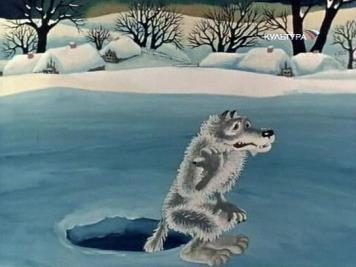 Ловись, рыбкаМерзни волчий хвост!Волк и рыба.Как ты понимаешь  слово прорубь? Запиши.Прорубь – это __________________________________________________________________________ ______________________________________________________________________________________ ______________________________________________________________________________________Как ты понимаешь слова волка: «Я тебе отплачу, сестрица»? Обведи номер ответа.расплатится деньгамипоблагодарит лисуотомстит лисеКак ты относишься к волку. Запиши свой ответ и объясни почему.___________________________________________________________________________________________________________________________________________________________________________________________________________________________________________________________________________________________________________________________________________________________________________________________________________________________________________________Таблица 1. Элементы предметного содержания, проверяемые на контрольной работе.КодОписание элементов предметного содержания1.1Сознательно, плавно, правильно читать текст по слогам и целыми словами; выдерживатьпаузы с опорой на знаки препинания, изменять силу голоса.1.2Определять характер героев.1.3Различать сказки, стихотворения, рассказы1.4Объяснять, выбирать толкование слова, ориентируясь на содержание текста.КодОписание требований к уровню подготовки обучающихся3.1Читать правильно тексты (базовый уровень)3.2Сравнивать героев (базовый уровень)3.3Сопоставлять информацию с рисунком ( базовый уровень )3.4.Объяснять свое отношение к герою (повышенный уровень)3.5Дать понятие (повышенный уровень)Таблица 4.№ заданияуровеньЧтоТип заданияПримерное времяпроверяетсявыполнения задания1Базовый1.1; 1.3, 2.1, 3.1Задание с выбором2 мин.ответа2Базовый1.2; 3.2задание с выбором3 минответа3Базовый1.2, 3.2Определение5 минхарактера лисы4Базовый1.2; 2.1, 2.2;Соотнесение с3 мин.рисунком5Повышенный1.4, 2.2, 3.5Дать значение слова10 мин6Повышенный1.4, 2.2, 3.5Задание с выбором7 минответа7Повышенный2.3, 3.4Письменно ответить10 минна вопросОценкаБазовыйВыполнениеРабота над ошибкамиВыполняется направильноститеста на знаниеследующем уроке, послевыполненияинформации ипроверки работызаданияпримененияучителемрепродуктивныхспособовдеятельностиПовышенный2.4Сверка свыполненнойучебной задачей покритериямТаблица 5. Система оценивания заданий в контрольной работе.№ заданияКоличество балловКоличество баллов11 балл – правильный ответ1 балл – правильный ответ0баллов – неправильный ответ22балла – правильный ответ1балл – неполный ответ0баллов – неправильный ответ32балла – правильный ответ1балл – неполный ответ0баллов – неправильный ответ41балл – правильный ответ0баллов – неправильный ответ53балла – знает значение слова, умеет его объяснить2балла – знает значение слова, при объяснении значения допускаетнезначительные ошибкинезначительные ошибки1балл - знает значение слова, затрудняется при объяснении0баллов – неправильный ответ61балл – правильный ответ0баллов – неправильный ответ73балла – правильный ответ2балла – неполный ответ1балл – неполный ответ с речевыми ошибками0баллов – неправильный ответСистемаОценка правильности выполнения задания (регулятивное УУД): послеОценка правильности выполнения задания (регулятивное УУД): послебезотметочнаяпроверки работы учителем дети просматривают свои работы (умениепроверки работы учителем дети просматривают свои работы (умениеоценивать правильность выполнения учебной задачи).оценивать правильность выполнения учебной задачи).Данное задание оценивается по трехбалльной системе.Данное задание оценивается по трехбалльной системе.Кол-во балловУровень12-11 балловвысокий уровень10 - 8 балловповышенный уровень7 - 6 балловбазовый уровень7 – 4 балла (ОВЗ)5 - 0 балловниже базового уровня1) рассказ2) сказка3) стихотворение